الاســـــــــمالأسبوع الأولالأسبوع الأولالأسبوع الأولالأسبوع الأولالأسبوع الأولالأسبوع الثانيالأسبوع الثانيالأسبوع الثانيالأسبوع الثانيالأسبوع الثانيالأسبوع الثالثالأسبوع الثالثالأسبوع الثالثالأسبوع الثالثالأسبوع الثالثالأسبوع الرابعالأسبوع الرابعالأسبوع الرابعالأسبوع الرابعالأسبوع الرابعالاســـــــــمالأحد4/2الاثنين5/2الثلاثاء6/2الأربعاء7/2الخميس8/2الأحد11/2الاثنين12/2الثلاثاء13/2الأربعاء14/2الخميس15/2الأحد18/2الاثنين19/2الثلاثاء20/2الأربعاء21/2الخميس22/2الأحد25/2الاثنين26/2الثلاثاء27/2الأربعاء28/2الخميس29/2الاســـــــــمالأسبوع الأولالأسبوع الأولالأسبوع الأولالأسبوع الأولالأسبوع الأولالأسبوع الثانيالأسبوع الثانيالأسبوع الثانيالأسبوع الثانيالأسبوع الثانيالأسبوع الثالثالأسبوع الثالثالأسبوع الثالثالأسبوع الثالثالأسبوع الثالثالأسبوع الرابعالأسبوع الرابعالأسبوع الرابعالأسبوع الرابعالأسبوع الرابعالاســـــــــمالأحد4/2الاثنين5/2الثلاثاء6/2الأربعاء7/2الخميس8/2الأحد11/2الاثنين12/2الثلاثاء13/2الأربعاء14/2الخميس15/2الأحد18/2الاثنين19/2الثلاثاء20/2الأربعاء21/2الخميس22/2الأحد25/2الاثنين26/2الثلاثاء27/2الأربعاء28/2الخميس29/222.23.2425.٢٩.٣٠.٣١.٣٢.٣٣.٣٤.٣٥.٣٦.٣٧.٣٨.٣٩.٤٠.الاســـــــــمالأسبوع الخامسالأسبوع الخامسالأسبوع الخامسالأسبوع الخامسالأسبوع الخامسالأسبوع السادسالأسبوع السادسالأسبوع السادسالأسبوع السادسالأسبوع السادسالأسبوع السابعالأسبوع السابعالأسبوع السابعالأسبوع السابعالأسبوع السابعالأسبوع الثامنالأسبوع الثامنالأسبوع الثامنالأسبوع الثامنالأسبوع الثامنالاســـــــــمالأحد2/3الاثنين3/3الثلاثاء4/3الأربعاء5/3الخميس6/3الأحد9/3الاثنين10/3الثلاثاء11/3الأربعاء12/3الخميس13/3الأحد16/3الاثنين17/3الثلاثاء18/3الأربعاء19/3الخميس20/3الأحد23/3الاثنين24/3الثلاثاء25/3الأربعاء26/3الخميس27/3١.إجازة  اليوم الوطني٢.إجازة  اليوم الوطني٣.إجازة  اليوم الوطني٤.إجازة  اليوم الوطني٥.إجازة  اليوم الوطني٦.إجازة  اليوم الوطني٧.إجازة  اليوم الوطني٨.إجازة  اليوم الوطني٩.إجازة  اليوم الوطني١٠.إجازة  اليوم الوطني١١.إجازة  اليوم الوطني١٢.إجازة  اليوم الوطني١٣.إجازة  اليوم الوطني١٤.إجازة  اليوم الوطني١٥.إجازة  اليوم الوطني١٦.إجازة  اليوم الوطني١٧.إجازة  اليوم الوطني١٨.إجازة  اليوم الوطني١٩.إجازة  اليوم الوطني٢٠.إجازة  اليوم الوطنيالاســـــــــمالأسبوع الخامسالأسبوع الخامسالأسبوع الخامسالأسبوع الخامسالأسبوع الخامسالأسبوع السادسالأسبوع السادسالأسبوع السادسالأسبوع السادسالأسبوع السادسالأسبوع السابعالأسبوع السابعالأسبوع السابعالأسبوع السابعالأسبوع السابعالأسبوع الثامنالأسبوع الثامنالأسبوع الثامنالأسبوع الثامنالأسبوع الثامنالاســـــــــمالأحد2/3الاثنين3/3الثلاثاء4/3الأربعاء5/3الخميس6/3الأحد9/3الاثنين10/3الثلاثاء11/3الأربعاء12/3الخميس13/3الأحد16/3الاثنين17/3الثلاثاء18/3الأربعاء19/3الخميس20/3الأحد23/3الاثنين24/3الثلاثاء25/3الأربعاء26/3الخميس27/3٢١.إجازة  اليوم الوطني٢٢.إجازة  اليوم الوطني٢٣.إجازة  اليوم الوطني٢٤.إجازة  اليوم الوطني٢٥.إجازة  اليوم الوطني٢٦.إجازة  اليوم الوطني٢٧.إجازة  اليوم الوطني٢٨.إجازة  اليوم الوطني٢٩.إجازة  اليوم الوطني٣٠.إجازة  اليوم الوطني٣١.إجازة  اليوم الوطني٣٢.إجازة  اليوم الوطني٣٣.إجازة  اليوم الوطني٣٤.إجازة  اليوم الوطني٣٥.إجازة  اليوم الوطني٣٦.إجازة  اليوم الوطني٣٧.إجازة  اليوم الوطني٣٨.إجازة  اليوم الوطني٣٩.إجازة  اليوم الوطني٤٠.إجازة  اليوم الوطنيالاســـــــــمالأسبوع التاسعالأسبوع التاسعالأسبوع التاسعالأسبوع التاسعالأسبوع التاسعالأسبوع العاشرالأسبوع العاشرالأسبوع العاشرالأسبوع العاشرالأسبوع العاشرالأسبوع الحادي عشرالأسبوع الحادي عشرالأسبوع الحادي عشرالأسبوع الحادي عشرالأسبوع الحادي عشرالأسبوع الحادي عشرالأسبوع الثاني عشرالأسبوع الثاني عشرالأسبوع الثاني عشرالأسبوع الثاني عشرالأسبوع الثاني عشرالأسبوع الثاني عشرالاســـــــــمالأحد30/3الاثنين1/4الثلاثاء2/4الأربعاء3/4الخميس4/4الأحد7/4الاثنين8/4الثلاثاء9/4الأربعاء10/4الخميس11/4الأحد14/4الاثنين15/4الثلاثاء16/4الأربعاء17/4الخميس18/4الأحد21/4الأحد21/4الاثنين22/4الثلاثاء23/4الأربعاء24/4الخميس25/4الخميس25/4١.إجازة  نهاية أسبوع مطولة٢.إجازة  نهاية أسبوع مطولة٣.إجازة  نهاية أسبوع مطولة٤.إجازة  نهاية أسبوع مطولة٥.إجازة  نهاية أسبوع مطولة٦.إجازة  نهاية أسبوع مطولة٧.إجازة  نهاية أسبوع مطولة٨.إجازة  نهاية أسبوع مطولة٩.إجازة  نهاية أسبوع مطولة١٠.إجازة  نهاية أسبوع مطولة١١.إجازة  نهاية أسبوع مطولة١٢.إجازة  نهاية أسبوع مطولة١٣.إجازة  نهاية أسبوع مطولة١٤.إجازة  نهاية أسبوع مطولة١٥.إجازة  نهاية أسبوع مطولة١٦.إجازة  نهاية أسبوع مطولة١٧.إجازة  نهاية أسبوع مطولة١٨.إجازة  نهاية أسبوع مطولة١٩.إجازة  نهاية أسبوع مطولة٢٠.إجازة  نهاية أسبوع مطولةالاســـــــــمالأسبوع التاسعالأسبوع التاسعالأسبوع التاسعالأسبوع التاسعالأسبوع التاسعالأسبوع العاشرالأسبوع العاشرالأسبوع العاشرالأسبوع العاشرالأسبوع العاشرالأسبوع الحادي عشرالأسبوع الحادي عشرالأسبوع الحادي عشرالأسبوع الحادي عشرالأسبوع الحادي عشرالأسبوع الحادي عشرالأسبوع الثاني عشرالأسبوع الثاني عشرالأسبوع الثاني عشرالأسبوع الثاني عشرالأسبوع الثاني عشرالأسبوع الثاني عشرالاســـــــــمالأحد30/3الاثنين1/4الثلاثاء2/4الأربعاء3/4الخميس4/4الأحد7/4الاثنين8/4الثلاثاء9/4الأربعاء10/4الخميس11/4الأحد14/4الاثنين15/4الثلاثاء16/4الأربعاء17/4الخميس18/4الأحد21/4الأحد21/4الاثنين22/4الثلاثاء23/4الأربعاء24/4الخميس25/4الخميس25/4٢١.إجازة  نهاية أسبوع مطولة22. إجازة  نهاية أسبوع مطولة23. إجازة  نهاية أسبوع مطولة24. إجازة  نهاية أسبوع مطولة25. إجازة  نهاية أسبوع مطولة٢٦.إجازة  نهاية أسبوع مطولة٢٧.إجازة  نهاية أسبوع مطولة٢٨.إجازة  نهاية أسبوع مطولة٢٩.إجازة  نهاية أسبوع مطولة٣٠.إجازة  نهاية أسبوع مطولة٣١.إجازة  نهاية أسبوع مطولة٣٢.إجازة  نهاية أسبوع مطولة٣٣.إجازة  نهاية أسبوع مطولة٣٤.إجازة  نهاية أسبوع مطولة٣٥.إجازة  نهاية أسبوع مطولة٣٦.إجازة  نهاية أسبوع مطولة٣٧.إجازة  نهاية أسبوع مطولة٣٨.إجازة  نهاية أسبوع مطولة٣٩.إجازة  نهاية أسبوع مطولة٤٠.إجازة  نهاية أسبوع مطولة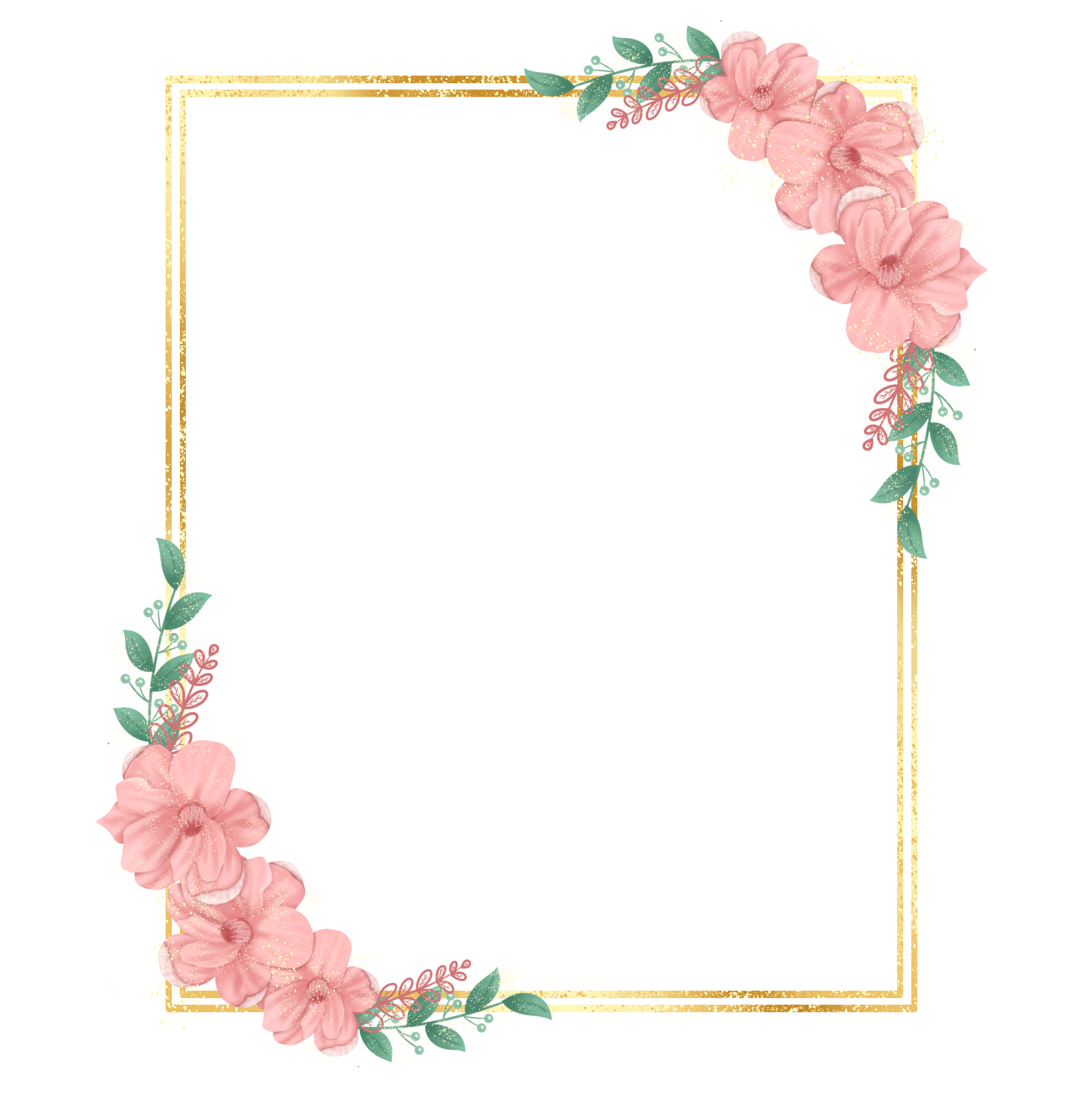 